The information is adapted from: “Game Design Concepts - An experiment in game design and teaching“ by Ian Schreiber: https://gamedesignconcepts.wordpress.com/2009/07/30/level-10-nonlinear-storytelling/ (http://t1p.de/c3eg) (Game Design Concepts by Ian Schreiber is licensed under a CC BY 3.0 US)terminologybranchingparallel pathsthreadeddynamic/object-oriented narrativevisualization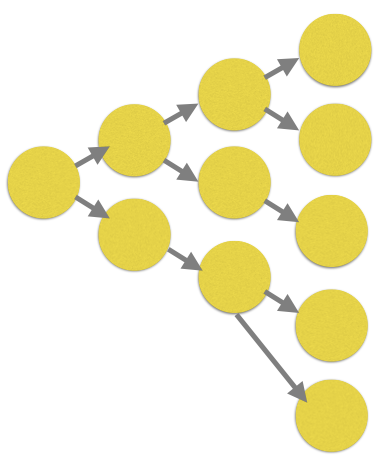 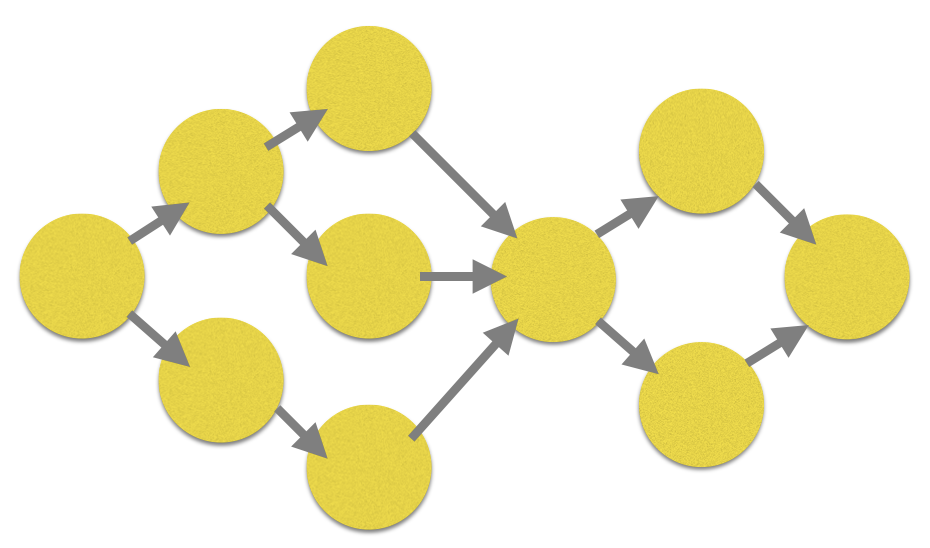 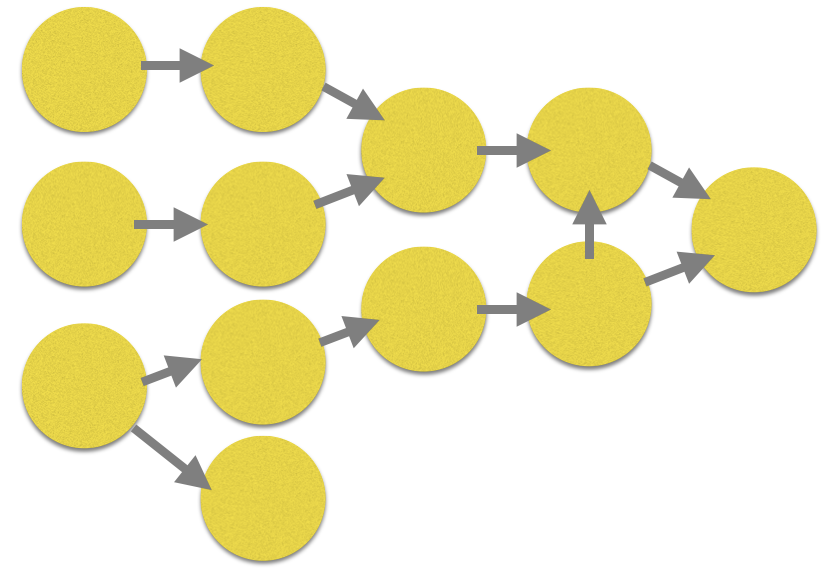 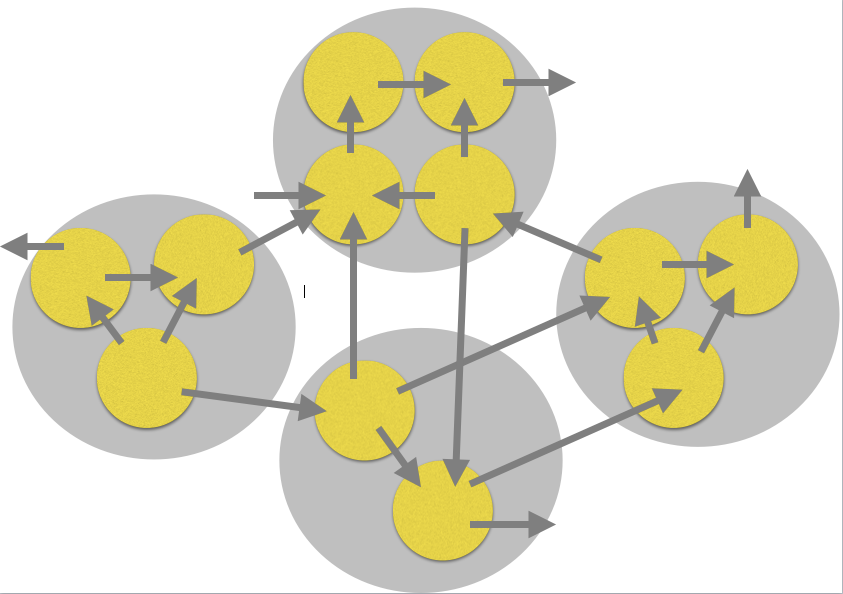 explanationinteractive, choice points given in the gamestory follows one path until another choice point is reachedplayer can make choicesall choices lead to several mandatory eventschoices may lead to additional story elements players’ choices may influence the endingstory is divided into small pieces these small pieces may intersectdifferent narratives are possible at the same timeplayers can choose the paths and sometimes the order of the pathsconsists of different mini-stories (like chapters of a novel or acts in a play) mini-stories have several entry points and exit points (unlike chapters or acts)exit points can lead to another mini-story or final ending (unlike chapters or acts)the players’ choices determine the order of the mini-stories (unlike chapters or acts)advantageseasiest level of writing non-linear stories (which is still difficult)not as many stories have to be writtencomplexintertwined chapters can be written, also cooperatively possible difficultiesmany story lines have to be writtenthe player/reader does not see/read all of themthe narrative is linearwriting a threaded narrative is difficult because events can happen in any orderany order of the narratives needs to be logical, so the players do not get confusedvery complex